Młode osoby rozwijające się fizycznie powinny zapewnić sobie przynajmniej godzinę ruchu dziennie. W ten sposób zarówno dbają o zdrowie, jak i poprawiają swoje samopoczucie. Człowiek systematycznie uprawiający sport ma szczupłą sylwetkę, sprężyście się porusza oraz mniej się męczy. Zazwyczaj jest też pogodny i ma lepszy nastrój."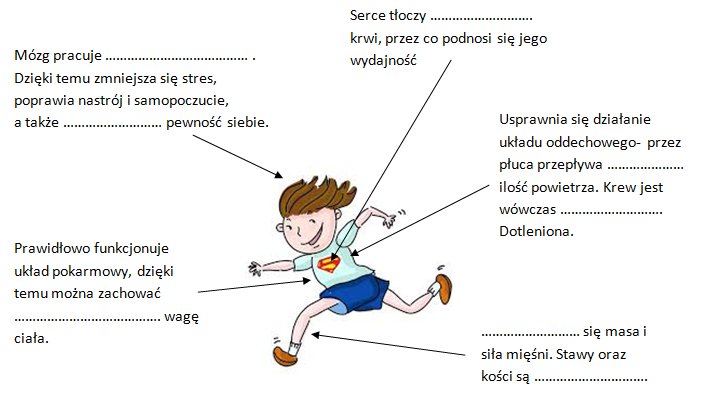 